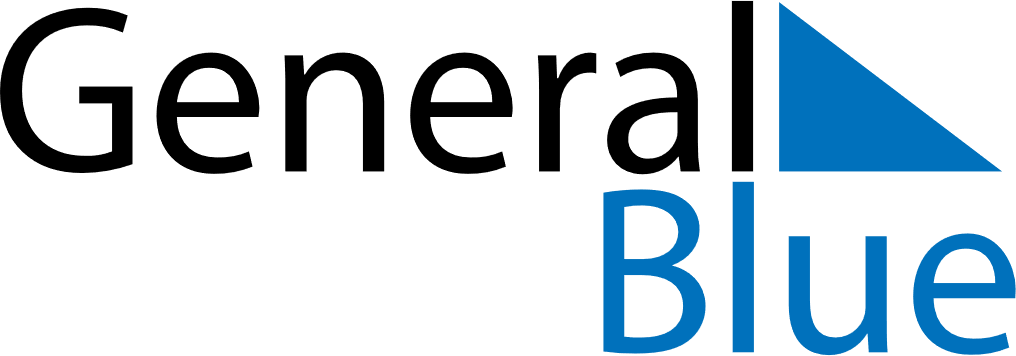 July 2020July 2020July 2020UruguayUruguaySundayMondayTuesdayWednesdayThursdayFridaySaturday123456789101112131415161718Constitution Day19202122232425262728293031